CHAPTER 1STATE LIBRARYSUBCHAPTER 1STATE LIBRARIAN§1.  Salary; dutiesThe Maine State Library shall be under the management and supervision of the State Librarian as appointed pursuant to section 112, who shall make such rules and regulations as are necessary for the proper management of the library and the safety of its contents. The librarian shall receive such salary as shall be set by the Governor.  [PL 1989, c. 700, Pt. B, §15 (AMD).]The librarian may employ, subject to the Civil Service Law and the approval of the Maine Library Commission, a deputy state librarian, and such assistants as the business of the office may require.  [PL 1989, c. 700, Pt. B, §15 (AMD).]SECTION HISTORYPL 1971, c. 610, §13 (AMD). PL 1975, c. 771, §290 (AMD). PL 1985, c. 785, §B123 (AMD). PL 1989, c. 700, §B15 (AMD). §2.  Contents; exchange1.  Library contents.  The State Librarian shall procure and keep in the State Library the following:A.  Histories of this State, its counties and its towns;  [PL 1979, c. 541, Pt. A, §185 (NEW).]B.  Histories of all countries;  [PL 1979, c. 541, Pt. A, §185 (NEW).]C.  Family histories;  [PL 1979, c. 541, Pt. A, §185 (NEW).]D.  Works on the arts and sciences, with special reference to agriculture, forestry, fishing, manufacturers, shipbuilding and road making;  [PL 1979, c. 541, Pt. A, §185 (NEW).]E.  Maps, charts, plans, manuscripts and statistical and other publications relating to the financial, social, religious and educational condition of this State and then of the world as fast as the State furnishes the necessary means;  [PL 1979, c. 571, Pt. A, §185 (NEW).]F.  Full and complete sets of all the documents published by the State; and  [PL 2021, c. 549, §6 (AMD).]G.  Full and complete sets of the reports of the towns, cities and counties of this State.  [PL 1979, c. 571, Pt. A, §185 (NEW).][PL 2021, c. 549, §6 (AMD).]2.  Exchanges.  For the purpose of carrying out this section, the State Librarian shall be empowered to provide the following:A.  Conduct a system of exchanges with other libraries and institutions of learning; and  [PL 1985, c. 499 (NEW).]B.  Provide a service which will collect state and national educational research and resources to be made available to all State educators and citizens.  [PL 1985, c. 499 (NEW).][PL 1985, c. 499 (RPR).]SECTION HISTORYPL 1971, c. 480, §5 (AMD). PL 1979, c. 541, §A185 (RPR). PL 1985, c. 499 (AMD). PL 2021, c. 549, §6 (AMD). §3.  Books lentUnder such rules and regulations as the State Librarian may prescribe, books and documents may be lent to any responsible resident of the State. Such rules and regulations may include the charge for overdue books and documents.  [PL 1971, c. 127, §1 (AMD).]SECTION HISTORYPL 1971, c. 127, §1 (AMD). §4.  Responsibility for books borrowedAny person or organization receiving the loan of any books, documents or other material from the Maine State Library shall be responsible for the full value thereof to the librarian, and in case of the loss of or damage to a volume belonging to a set, shall procure a new volume or be responsible for the value of the set. If any person or organization shall neglect or fail to return any books, documents or other material lent to them, or shall return the same in an injured or mutilated condition, after due demand and notice, the librarian may maintain a civil action against such person or organization for the full value thereof. Actions to enforce the liability mentioned in this section may be brought by the librarian in his own name in behalf of the State, and in case of his death or removal, the action shall be prosecuted by his successor.§4-A.  Revolving Fund1.  Fund created.  There is established within the Maine State Library a revolving fund for use by the library to replace books, documents or other materials that are damaged, lost or unrecoverable for which a charge is made.[PL 1981, c. 496 (NEW).]2.  Price and rates.  The State Librarian is authorized to fix the value of library items at current replacement costs plus a reasonable amount incurred in recovering these items.[PL 1981, c. 496 (NEW).]3.  Income.  Income received from subsection 2 shall be credited to the revolving fund to be used as a continuing carrying account to carry out the purposes of subsection 1.[PL 1981, c. 496 (NEW).]SECTION HISTORYPL 1981, c. 496 (NEW). §4-B.  Carrying accountThe State Librarian may purchase documents, maps, journals or any other printed material of significance to the historical heritage of Maine. Notification of these purchases shall be made to the State Archivist and State Museum Director. Any funds appropriated for the acquisitions of materials shall not lapse but shall be carried forward from year to year.  [PL 1983, c. 517, §1 (NEW).]SECTION HISTORYPL 1983, c. 517, §1 (NEW). §5.  Annual report(REPEALED)SECTION HISTORYPL 1971, c. 610, §14 (AMD). PL 1989, c. 700, §B16 (RP). §6.  Reports from counties, cities and townsTown clerks of the several towns, city clerks of the several cities and treasurers of the several counties shall promptly transmit to the librarian of the Maine State Library copies of all printed reports of said towns, cities and counties, including all printed exhibits of town, city and county expenditures.§7.  Private support organization1.  Designation of private support organization.  The State Librarian shall designate a nonprofit organization as the private support organization for the Maine State Library.  The designated organization must be incorporated as a nonprofit corporation under the laws of the State, and its sole purpose, as reflected in its bylaws, must be to organize and foster support for the Maine State Library and the library's programs.[PL 2009, c. 571, Pt. YYY, §1 (NEW).]2.  Nonvoting member on board of directors.  The State Librarian, or the librarian's designee, must be made a nonvoting ex officio member of the private support organization's board of directors.[PL 2009, c. 571, Pt. YYY, §1 (NEW).]3.  Plan of work.  The State Librarian shall negotiate an annual memorandum of understanding between the Maine State Library and the private support organization that outlines a plan of work identifying priority projects of mutual benefit and cooperation.[PL 2009, c. 571, Pt. YYY, §1 (NEW).]4.  Use of property.  The State Librarian may permit the appropriate use of fixed property, equipment and facilities of the Maine State Library by the private support organization.  Such use must be directly in keeping with the purpose of the private support organization as set out in subsection 1 and must comply with all appropriate state policies and procedures.[PL 2009, c. 571, Pt. YYY, §1 (NEW).]SECTION HISTORYPL 2009, c. 571, Pt. YYY, §1 (NEW). §8.  Maine Public Library FundThere is established the Maine Public Library Fund, an interest-bearing account, referred to in this section as "the fund." The fund receives money deposited by the Treasurer of State pursuant to Title 36, section 5291 and any other money contributed to the fund. The fund is administered by the State Librarian. All money deposited in the fund and the earnings on that money remain in the fund to be used to provide grants to free public libraries for use in providing services identified as priority services by the State Librarian. Money in the fund may also be used for the necessary administrative and personnel costs associated with the management of the fund but may not be deposited in the General Fund or any other fund except as specifically provided by law.  [PL 2011, c. 685, §1 (NEW).]SECTION HISTORYPL 2011, c. 685, §1 (NEW). §9.  Blind and Visually Impaired News Access FundThe Blind and Visually Impaired News Access Fund, referred to in this section as "the fund," is established as a dedicated fund within the Maine State Library to be used to provide access to a news service provided by a national federation for blind and visually impaired persons. The fund is nonlapsing.  The fund receives money transferred by the Public Utilities Commission from the state universal service fund pursuant to Title 35‑A, section 7104, subsection 9. The Maine State Library may accept gifts or grants, including, but not limited to, federal grants, for the purposes of this section. Funds transferred from the state universal service fund pursuant to Title 35‑A, section 7104, subsection 9 and all gifts and grants and authorized appropriations must be deposited in the fund.  [PL 2019, c. 15, §1 (NEW).]SECTION HISTORYPL 2019, c. 15, §1 (NEW). §10.  Imagination Library of Maine ProgramThe Imagination Library of Maine Program, referred to in this section as "the program," is established within the Maine State Library for the purposes of developing, implementing, promoting and fostering a comprehensive statewide initiative to encourage children from birth to 5 years of age to develop a love of reading and learning.  [PL 2023, c. 412, Pt. DDDDD, §1 (NEW).]1.  Fund purpose. [PL 2023, c. 412, Pt. DDDDD, §1 (RP).]1.  Imagination Library of Maine Fund established; purpose.  The Imagination Library of Maine Fund, referred to in this section as "the fund," is established within the Maine State Library. The State Librarian shall administer the fund. All money in the fund must be used for the purposes set forth in this section. Any fund balance at the close of the fiscal year does not lapse but must be carried forward to the next fiscal year and used only for the purposes specified in this section.  A.  The purpose of the fund is to promote and encourage reading by children in this State and to provide through a statewide initiative, at no cost to families of children enrolled in the program, age-appropriate books to children from birth to 5 years of age through a nonprofit imagination library organization.    [PL 2023, c. 412, Pt. DDDDD, §1 (NEW).]B.  The fund must be used to provide a dollar-for-dollar match of the funds needed to provide, through the nonprofit imagination library organization under paragraph A, one age-appropriate book to each enrolled child from birth to 5 years of age in participating counties in this State through a qualified local entity that agrees to a dollar-for-dollar match for purposes of the program. Books must be sent monthly to each child's home at no cost to families of those children.  [PL 2023, c. 412, Pt. DDDDD, §1 (NEW).]C.  The nonprofit imagination library organization under paragraph A or a statewide nonprofit entity shall serve as the fiscal agent for the fund, including the provision of all records and information necessary for the Maine State Library to report to the Legislature as required pursuant to subsection 5.  [PL 2023, c. 412, Pt. DDDDD, §1 (NEW).]As used in this section, "nonprofit imagination library organization" means an organization that is exempt from federal taxation under Section 501(c)(3) of the United States Internal Revenue Code of 1986, that is based in the United States and that provides, at no charge, regardless of the income of the family, books to children from birth to 5 years of age worldwide.  As used in this section, “qualified local entity” means any existing or new local affiliate with the nonprofit imagination library organization.[PL 2023, c. 412, Pt. DDDDD, §1 (NEW).]2.  Match. [PL 2023, c. 412, Pt. DDDDD, §1 (RP).]3.  Duties of State Librarian. [PL 2023, c. 412, Pt. DDDDD, §1 (RP).]4.  Coordination with nonprofit imagination library organization.  The Maine State Library shall coordinate with a nonprofit imagination library organization or a statewide entity, qualified under Section 501(c)(3) of the United States Internal Revenue Code of 1986, for the purpose of implementing the program.The Maine State Library shall work with a nonprofit imagination library organization or a statewide nonprofit entity to:A.  Promote the statewide development of local programs affiliated with the program;  [PL 2023, c. 412, Pt. DDDDD, §1 (NEW).]B.  Advance and strengthen local programs affiliated with the program with the goal of increasing enrollment in the local programs;  [PL 2023, c. 412, Pt. DDDDD, §1 (NEW).]C.  Develop community engagement in local programs affiliated with the program;    [PL 2023, c. 412, Pt. DDDDD, §1 (NEW).]D.  Develop, promote and coordinate a campaign to make the public aware of the opportunity to donate to local programs affiliated with the program and to make the public aware of the opportunity to enroll eligible children to receive books through a local program;  [PL 2023, c. 412, Pt. DDDDD, §1 (NEW).]E.  Administer the local funding match requirement and coordinate the collection and remittance of books and mailing costs of local programs affiliated with the program;  [PL 2023, c. 412, Pt. DDDDD, §1 (NEW).]F.  Develop statewide marketing and communication plans of the program; and  [PL 2023, c. 412, Pt. DDDDD, §1 (NEW).]G.  Solicit donations, gifts and other funding to financially support local programs affiliated with the program.  [PL 2023, c. 412, Pt. DDDDD, §1 (NEW).][PL 2023, c. 412, Pt. DDDDD, §1 (NEW).]5.  Report to Legislature.  The Maine State Library shall report to the Legislature, by January 1, 2024 and annually thereafter, on the following:A.  The deposits made to, and expenditures made from, the fund;    [PL 2023, c. 412, Pt. DDDDD, §1 (NEW).]B.  Whether any local funding match requirements were waived;  [PL 2023, c. 412, Pt. DDDDD, §1 (NEW).]C.  How many local programs affiliated with the program exist, where they are located and which entity or organization, if any, serves as the local partner; and    [PL 2023, c. 412, Pt. DDDDD, §1 (NEW).]D.  The number of children enrolled in the program and the number of books sent to enrolled children.  [PL 2023, c. 412, Pt. DDDDD, §1 (NEW).][PL 2023, c. 412, Pt. DDDDD, §1 (NEW).]6.  Confidentiality.  Any records containing the name, address or any other personally identifiable information relating to the parents and children participating in the program are confidential and may not be disclosed other than:A.  In a de-identified, aggregate form for study, evaluation or audit of the program; and    [PL 2023, c. 412, Pt. DDDDD, §1 (NEW).]B.  With informed parental consent and for the purpose of expanding access to the program, to other state agencies, including, but not limited to, the Department of Corrections, the Department of Education and the Department of Health and Human Services.  [PL 2023, c. 412, Pt. DDDDD, §1 (NEW).][PL 2023, c. 412, Pt. DDDDD, §1 (NEW).]SECTION HISTORYPL 2021, c. 635, Pt. LL, §1 (NEW). PL 2023, c. 412, Pt. DDDDD, §1 (RPR). SUBCHAPTER 2OPERATION AND SERVICES§31.  Library hoursThe State Librarian shall keep the library open at least 35 hours per week. A person may not be admitted to the library rooms out of library hours or take any book or other material from the library without the consent of the librarian.  [PL 2013, c. 82, §1 (AMD).]SECTION HISTORYPL 1973, c. 626, §1 (AMD). PL 2013, c. 82, §1 (AMD). §32.  Historical researchAs a part of the general duties of his office, the State Librarian shall maintain a section of historical research which shall have charge of all Maine historical work in the library and carry on research work relating to the history of the State.§33.  Legislative reference(REPEALED)SECTION HISTORYPL 1971, c. 480, §6 (RP). §34.  Library developmentThe Department of Education shall maintain a school library media section in cooperation with the Maine State Library that must carry on the following activities:  [PL 1989, c. 700, Pt. B, §17 (RPR).]1.  Media center standards.  Recommending school library media center standards and evaluation of programs;[PL 1989, c. 700, Pt. B, §17 (NEW).]2.  Certification of media professionals.  Assisting in the certification and recertification of school library media professionals;[PL 1989, c. 700, Pt. B, §17 (NEW).]3.  Project review.  Reviewing state funded school library media center construction and renovation projects;[PL 1989, c. 700, Pt. B, §17 (NEW).]4.  Expenditures for school library media programs.  Advising the Commissioner of Education on the expenditure of state and federal grants for school library media programs;[PL 1989, c. 700, Pt. B, §17 (NEW).]5.  School approval.  Assisting the Commissioner of Education with basic school approvals as it pertains to library instruction;[PL 1989, c. 700, Pt. B, §17 (NEW).]6.  School accreditation.  Assisting with local school accreditation visits;[PL 1989, c. 700, Pt. B, §17 (NEW).]7.  School library staff.  Providing leadership in staff development and continuing education of school library staff;[PL 1989, c. 700, Pt. B, §17 (NEW).]8.  Information for local school systems.  Providing educational research and resource information for local school systems;[PL 1989, c. 700, Pt. B, §17 (NEW).]9.  Video tape library. [PL 2013, c. 82, §2 (RP).]10.  Related activities.  Related activities in cooperation with the Maine State Cultural Affairs Council; and[PL 2013, c. 82, §3 (AMD).]11.  Electronic resources and database library.  Maintaining and providing an electronic library service as well as a database library for use by elementary and secondary schools.[PL 2013, c. 82, §4 (NEW).]SECTION HISTORYPL 1971, c. 127, §2 (AMD). PL 1973, c. 626, §2 (AMD). PL 1989, c. 700, §B17 (RPR). PL 2013, c. 82, §§2-4 (AMD). §35.  Traveling libraries(REPEALED)SECTION HISTORYPL 1971, c. 127, §3 (RP). §36.  Advice to local libraries; gifts; schools of library instructionThe Maine State Library shall give advice to all school, state, institutional and public libraries, and to all communities in the State that may propose to establish libraries, as to the best means of establishing and administering the libraries, selecting and cataloging books and other details of library management, and may send its employees to aid in organizing such libraries or assist in the improvement of those already established.  The Maine State Library shall formulate and present to the Legislature a plan for statewide library development and the Maine State Library is designated as the agency for the administration of the plan and is granted the authority to administer the plan on behalf of the State.  The Maine State Library may receive gifts of money, books or other property that may be used or held in trust for the purpose or purposes given.  The Maine State Library may establish an endowment fund.   Any funds, if given as an endowment, must be invested by the Treasurer of State according to the laws governing the investment of trust funds.  The Maine State Library may publish lists and circulars of information and may cooperate with the libraries and commissions of other states in the publication of documents in order to secure the most economical administration of its work.  The Maine State Library may conduct courses or schools of library instruction and hold librarians' institutes in various parts of the State, and cooperate with others in those schools or institutes.  The Maine State Library shall perform such other library service as the Maine State Library may consider for the best interests of the citizens of the State.  [PL 1991, c. 622, Pt. V, §1 (AMD).]SECTION HISTORYPL 1971, c. 480, §7 (AMD). PL 1973, c. 626, §3 (AMD). PL 1991, c. 622, §V1 (AMD). §37.  Bookmobile service(REPEALED)SECTION HISTORYPL 1973, c. 626, §4 (AMD). PL 2013, c. 82, §5 (RP). §38.  Compliance with federal lawThe State Librarian, with the approval of the Governor, may make any regulations necessary to enable the State to comply with any law of the United States, heretofore or hereafter enacted, intended to promote public library services. The Maine State Library is the sole agency authorized to develop, submit and administer or supervise the administration of any state plan required under such law. The Treasurer of State shall be custodian of any money that may be allotted by the Federal Government for general public library services.  [PL 1989, c. 700, Pt. A, §108 (AMD).]SECTION HISTORYPL 1975, c. 771, §291 (AMD). PL 1981, c. 464, §28 (AMD). PL 1989, c. 700, §A108 (AMD). §39.  Statewide Library Information System1.  Statement of policy.  The Legislature declares that it is the policy of the State that cooperation among Maine libraries of all types should be fostered and encouraged.  The sharing of library holdings and of library-developed tools for obtaining electronic information from networked resources enriches the economic, educational and cultural life of each Maine community.  Citizen access to materials purchased with public dollars in an era of widespread access to electronic information networks requires that materials be identifiable by title and physical location.  It is in the public interest that the Maine State Library promote and assist access by recording information about resources available through Maine libraries and maintaining them in an always-current, immediately accessible electronic form readily available to every citizen through a variety of telephone and network connections.[PL 1995, c. 475, Pt. A, §1 (AMD); PL 1995, c. 475, Pt. A, §2 (AFF).]2.  Legislative intent.  Recognizing the value of broad citizen access to information, the State assigns to the Maine State Library the responsibility of providing electronic access to information resources including:  the creation of an online catalog of the holdings of libraries and other governmental units throughout the State; the provision of online indexing, full text and document delivery of newspaper, periodical and journal articles; the maintenance of a gateway to the Internet and its vast array of electronic resources; the coordination of an effective and efficient means of transporting physical materials among libraries; and the development of a program to teach citizens of the State to successfully locate, retrieve and use the information contained within various computer systems.  It is the intent of the Legislature to provide the Maine State Library with the resources necessary to carry out this section.[PL 1995, c. 475, Pt. A, §1 (AMD); PL 1995, c. 475, Pt. A, §2 (AFF).]SECTION HISTORYPL 1987, c. 462 (NEW). PL 1989, c. 700, §A109 (AMD). PL 1995, c. 475, §A1 (AMD). PL 1995, c. 475, §A2 (AFF). §40.  Accessible electronic information services1.  Definitions.  As used in this section, unless the context otherwise indicates, the following terms have the following meanings.A.  "Accessible electronic information service" means news and other information, including but not limited to newspapers, provided to eligible individuals from  a multistate service center using high-speed computers and telecommunications technology for interstate acquisition of content and rapid distribution in a form appropriate for use by such individuals.  [PL 2005, c. 651, §1 (NEW).]B.  "Eligible individuals" means blind, visually impaired or disabled individuals who are eligible for library loan services through the Library of Congress and the National Library Service for the Blind and Physically Handicapped pursuant to 36 Code of Federal Regulations, Section 701.10(b).  [PL 2005, c. 651, §1 (NEW).]C.  "Qualified entity" means an agency, instrumentality or political subdivision of the State or a nonprofit organization that:(1)  Provides interstate access for eligible individuals to read daily newspapers through producing audio or Braille editions by computer;(2)  Obtains electronic news text either over the Internet or through direct transfer arrangements made with participating news organizations; and(3)  Provides a means of program administration and reader registration on the Internet.  [PL 2005, c. 651, §1 (NEW).][PL 2005, c. 651, §1 (NEW).]2.  Provision of service.  The State Librarian may enter into an agreement with a qualified entity to provide an accessible electronic information service for eligible individuals.  If an agreement is entered into, the State Librarian may make use of federal and other funds available for this purpose.[PL 2005, c. 651, §1 (NEW).]3.  Telecommunications education access fund.  The State Librarian or the Commissioner of Education may enter into contracts or order services on behalf of schools and libraries in connection with the telecommunications education access fund pursuant to Title 35‑A, section 7104‑B.  The State Librarian or the Commissioner of Education may take advantage of any discounts available pursuant to the federal Telecommunications Act of 1996.[PL 2009, c. 274, §17 (NEW).]SECTION HISTORYPL 2005, c. 651, §1 (NEW). PL 2009, c. 274, §17 (AMD). SUBCHAPTER 3DISTRIBUTION OF BOOKS AND RECORDS§61.  Maine Reports(REPEALED)SECTION HISTORYPL 1971, c. 480, §8 (RP). §62.  Distribution and sale(REPEALED)SECTION HISTORYPL 1965, c. 425, §17 (RPR). PL 1971, c. 480, §8 (RP). §63.  Price(REPEALED)SECTION HISTORYPL 1971, c. 480, §8 (RP). §64.  Disposition of proceeds(REPEALED)SECTION HISTORYPL 1971, c. 480, §8 (RP). §65.  Recipients authorized(REPEALED)SECTION HISTORYPL 1965, c. 425, §18 (RPR). PL 1969, c. 37 (AMD). PL 1971, c. 480, §8 (RP). §66.  Reports of departmentsFor the purpose of permanent public access to all department reports and other publications of the State as defined in Title 1, section 501‑A, the State Librarian shall maintain a government documents collection at the Maine State Library and an online repository for permanent digital access to government documents in which must be stored all department reports and other publications of the State intended for distribution and shall keep an accurate account of all books and documents received.  [PL 2021, c. 549, §7 (AMD).]SECTION HISTORYPL 2013, c. 82, §6 (AMD). PL 2021, c. 549, §7 (AMD). §67.  Published records of vital statistics purchased(REPEALED)SECTION HISTORYPL 1967, c. 236 (AMD). PL 1973, c. 626, §5 (RP). §68.  Records of vital statistics distributed(REPEALED)SECTION HISTORYPL 1973, c. 626, §5 (RP). §69.  Purchase of Maine histories1.  Purchase.  The State Librarian shall purchase at least 2 copies of every town history or other book concerning the history of this State that is published in Maine.[PL 2013, c. 82, §7 (AMD).]2.  Distribution. [PL 2013, c. 82, §7 (RP).]3.  Surplus. [PL 2013, c. 82, §7 (RP).]SECTION HISTORYPL 1977, c. 546, §1 (NEW). PL 2005, c. 683, §A45 (AMD). PL 2013, c. 82, §7 (AMD). SUBCHAPTER 4CONSERVATION AND PRESERVATION§71.  Definitions(REALLOCATED FROM TITLE 27, SECTION 94)As used in this subchapter, unless the context indicates otherwise, the following terms have the following meanings.  [PL 2003, c. 688, Pt. A, §29 (RAL).]1.  Agencies and libraries.  "Agencies" and "libraries" means libraries and other agencies collecting, organizing, maintaining and making available to the Maine State Library research materials.[PL 2003, c. 688, Pt. A, §29 (RAL).]2.  Conservation or preservation.  "Conservation" or "preservation" means activity for the protection, care and treatment of library materials to prevent loss of their informational content or of the objects themselves, including, but not limited to:A.  Collection condition evaluation and preservation planning;  [PL 2003, c. 688, Pt. A, §29 (RAL).]B.  Environmental control;  [PL 2003, c. 688, Pt. A, §29 (RAL).]C.  Preparation of library research material for storage, including binding, matting, boxing and other protective wrapping;  [PL 2003, c. 688, Pt. A, §29 (RAL).]D.  Disaster prevention, preparedness and recovery;  [PL 2003, c. 688, Pt. A, §29 (RAL).]E.  Surveying to identify items needing preservation or collection maintenance planning;  [PL 2003, c. 688, Pt. A, §29 (RAL).]F.  Rebinding, repair, mending or cleaning;  [PL 2003, c. 688, Pt. A, §29 (RAL).]G.  Reformatting, including photocopying and microfilming; or  [PL 2003, c. 688, Pt. A, §29 (RAL).]H.  Major conservation treatment such as deacidification, leather repair and conservation rebinding.  [PL 2003, c. 688, Pt. A, §29 (RAL).][PL 2003, c. 688, Pt. A, §29 (RAL).]3.  Library research materials.  "Library research materials" means informational materials in print, nonprint manuscript or any other format which is a part of the applicant's collection and are or will be available for reference, on-site examinations or loan. Works of art using oil on canvas as a medium are excluded  from this definition.[PL 2003, c. 688, Pt. A, §29 (RAL).]4.  Preservation methods.  "Preservation methods" means the activities used in the physical treatment, creation of microforms or environmental control.[PL 2003, c. 688, Pt. A, §29 (RAL).]5.  Unique library research materials.  "Unique library research materials" means library research materials which are not accessible to the people of the State in any other collection in the State or materials which have research value not duplicated elsewhere in the State.[PL 2003, c. 688, Pt. A, §29 (RAL).]SECTION HISTORYPL 2003, c. 688, §A29 (RAL). §72.  Annual appropriation(REALLOCATED FROM TITLE 27, SECTION 95)An annual appropriation shall be made for the conservation and preservation of historically significant Maine State Library research material.  [PL 2003, c. 688, Pt. A, §30 (RAL).]1.  Annual grants.  Annual grants may be made to libraries and agencies for the purpose of conservation or preservation of unique library research materials. Projects proposals shall be evaluated based upon factors, including, but not limited to:A.  Institution commitment to development of a coordinated approach to conservation and preservation of research materials important to the State;  [PL 2003, c. 688, Pt. A, §30 (RAL).]B.  Research value of the materials;  [PL 2003, c. 688, Pt. A, §30 (RAL).]C.  Appropriateness of conservation and preservation methods;  [PL 2003, c. 688, Pt. A, §30 (RAL).]D.  Institutional capacity for successful maintenance of research materials, including facilities, experience and technical expertise;  [PL 2003, c. 688, Pt. A, §30 (RAL).]E.  Availability of staff with appropriate training and expertise;  [PL 2003, c. 688, Pt. A, §30 (RAL).]F.  Volume of interlibrary lending and accessibility of collections to the public; and  [RR 2015, c. 1, §32 (COR).]G.  Contribution of the institution to the grant project in matching funds.  [PL 2003, c. 688, Pt. A, §30 (RAL).][RR 2015, c. 1, §32 (COR).]2.  Approval of grants.  The Maine Library Commission shall approve grants with the advice of the State Librarian.[PL 2003, c. 688, Pt. A, §30 (RAL).]3.  Proposals.  Agencies and libraries applying for grants shall submit project proposals in a form prescribed by the Maine State Library.[PL 2003, c. 688, Pt. A, §30 (RAL).]SECTION HISTORYPL 2003, c. 688, §A30 (RAL). RR 2015, c. 1, §32 (COR). The State of Maine claims a copyright in its codified statutes. If you intend to republish this material, we require that you include the following disclaimer in your publication:All copyrights and other rights to statutory text are reserved by the State of Maine. The text included in this publication reflects changes made through the First Regular and First Special Session of the 131st Maine Legislature and is current through November 1. 2023
                    . The text is subject to change without notice. It is a version that has not been officially certified by the Secretary of State. Refer to the Maine Revised Statutes Annotated and supplements for certified text.
                The Office of the Revisor of Statutes also requests that you send us one copy of any statutory publication you may produce. Our goal is not to restrict publishing activity, but to keep track of who is publishing what, to identify any needless duplication and to preserve the State's copyright rights.PLEASE NOTE: The Revisor's Office cannot perform research for or provide legal advice or interpretation of Maine law to the public. If you need legal assistance, please contact a qualified attorney.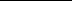 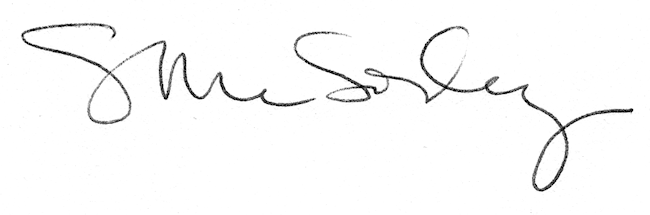 